DATOS DEL INDICADOR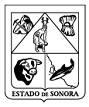 GOBIERNO DEL ESTADO DE SONORA FICHA TECNICA PARA SEGUIMIENTO Y EVALUACION DE INDICADORES DE PROYECTOS Y PROCESOSNUMERO Y NOMBRE DEL PROGRAMA:NUMERO Y NOMBRE DEL PROGRAMA:51 - DESARROLLO REGIONAL SUSTENTABLE51 - DESARROLLO REGIONAL SUSTENTABLENOMBRE DEL PROCESO:NOMBRE DEL PROCESO:EFECTUAR LOS MANTENIMIENTOS CORRECTIVOS Y PREVENTIVOSEFECTUAR LOS MANTENIMIENTOS CORRECTIVOS Y PREVENTIVOSCLAVE PROGRAMATICA:CLAVE PROGRAMATICA:211118337F033636108L211118337F033636108LUNIDAD RESPONSABLE:TELEFONÍA RURAL DE SONORAUNIDAD EJECUTORA:DIRECCIÓN GENERALOBJETIVO DEL PROCESO:OBJETIVO DEL PROCESO:MANTENER LA CALIDAD Y CONTINUIDAD DE LOS SERVICIOS QUE PRESTA EL ORGANISMOMANTENER LA CALIDAD Y CONTINUIDAD DE LOS SERVICIOS QUE PRESTA EL ORGANISMONOMBRE INDICADOR:NOMBRE INDICADOR:INDICE DE CUMPLIMIENTO DEL PROGRAMA DE MANTENIMIENTOS PREVENTIVOSINDICE DE CUMPLIMIENTO DEL PROGRAMA DE MANTENIMIENTOS PREVENTIVOSUNIDAD DE MEDIDA:SERVICIOTIPO:ESTRATÉGICORESULTADO ESPERADO:RESULTADO ESPERADO:CONCLUIR LA OBRA DENTRO DEL PLAZOCONCLUIR LA OBRA DENTRO DEL PLAZOFORMULA CALCULO:FORMULA CALCULO:(SERVICIOS DE MANTENIMIENTO PREVENTIVO REALIZADOS/SERVICIOS DE MANTENIMIENTO PREVENTIVO PROGRAMADOS)*100(SERVICIOS DE MANTENIMIENTO PREVENTIVO REALIZADOS/SERVICIOS DE MANTENIMIENTO PREVENTIVO PROGRAMADOS)*100INTERPRETACION:INTERPRETACION:ES UN INDICADOR QUE NOS PERMITE VER EL GRADO DE CUMPLIMIENTO DE LA METAES UN INDICADOR QUE NOS PERMITE VER EL GRADO DE CUMPLIMIENTO DE LA METADIMENSION DEL INDICADOR:EFICIENCIASENTIDO:ASCENDENTEVALOR:ACUMULABLEFRECUENCIA MEDICION:TRIMESTRALAVANCE DEL INDICADOR:AVANCE DEL INDICADOR:AVANCE DEL INDICADOR:AVANCE DEL INDICADOR:TRIMESTRETRIMESTRETRIMESTRETRIMESTRE 4TRIMESTRE 4META ANUALAVANCE DEL TRIMESTREAVANCE DEL TRIMESTREAVANCE DEL TRIMESTREAVANCE ACUMULADOAVANCE ACUMULADOAVANCE ACUMULADOAVANCE RESPECTO DE LA META ANUALSEMAFOROMETA ANUALPROGRAMADOALCANZADO%PROGRAMADOALCANZADO%AVANCE RESPECTO DE LA META ANUALSEMAFORO61220066100100EVALUACIÓN CUALITATIVAEVALUACIÓN CUALITATIVAEVALUACIÓN CUALITATIVASe Aplico un mantenimiento preventivo adicional al programado, ya que se habia pospuesto.Se Aplico un mantenimiento preventivo adicional al programado, ya que se habia pospuesto.Se Aplico un mantenimiento preventivo adicional al programado, ya que se habia pospuesto.Se Aplico un mantenimiento preventivo adicional al programado, ya que se habia pospuesto.Se Aplico un mantenimiento preventivo adicional al programado, ya que se habia pospuesto.Se Aplico un mantenimiento preventivo adicional al programado, ya que se habia pospuesto.PROSPECTIVAPROSPECTIVAPROSPECTIVAFACTOR DE COMPARACIÓNFACTOR DE COMPARACIÓNFACTOR DE COMPARACIÓN